Al Dirigente ScolasticoISIS “Il Pontormo”, Empoli (FI)Al docente coordinatore di classeper il tramite del registro elettronico Argo Il/La sottoscritto/a ___________________________________________________ genitore/tutore dell’alunno/a _____________________________________ frequentante la classe_____________, consapevole delle conseguenze amministrative e penali per chi rilasci dichiarazioni non corrispondenti a verità, ai sensi del D.P.R. 445 del 2000, in osservanza delle disposizioni sulla responsabilità genitoriale di cui agli artt. 316, 337 ter e 337 quater del codice civile, che richiedono il consenso di “entrambi i genitori”DICHIARAdi avere preso visione del “Regolamento di utilizzo GSuite e strumenti digitali_ISIS Il Pontormo” e dell’informativa ex art. 13 Reg. UE 679/2016;di esprimere il consenso al trattamento dei dati per le finalità e con le modalità citate nelle informative;di esprimere il consenso al trattamento dei dati per ogni altro fine ulteriore rispetto a quelli di cui art. 6 lett. b del Reg. Ue 679/16;di autorizzare l’Istituto di Istruzione Superiore “Il Pontormo” di Empoli alla creazione, per il proprio figlio/a, dell’account scolastico “G-Suite For Education” per le finalità indicate nell’informativa e nel Regolamento;di autorizzare la gestione, da parte di Google, delle informazioni relative a mio figlio/a per gli scopi e nelle modalità descritte nelle Privacy Policies Google di cui all’informativa inviata.Genitori ed alunni si impegnano inoltre a rispettare le Norme di Comportamento esposte.Data: ________________Cognome e nome 1° genitore: ________________________________ Firma: ______________ (*)Cognome e nome 2° genitore: ________________________________ Firma: ________________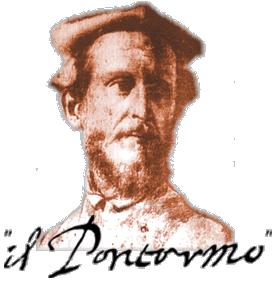 ISTITUTO STATALE DI ISTRUZIONE SUPERIORE  “IL PONTORMO”Liceo Scientifico – Liceo delle Scienze UmaneVia Raffaello Sanzio, 159 – 50053 EMPOLI (FI)COD. FISC. 82003530480 – COD. MECC. FIIS027001  0571 944059   0571 80299 www.ilpontormoempoli.edu.itfiis027001@istruzione.it ; fiis027001@pec.istruzione.it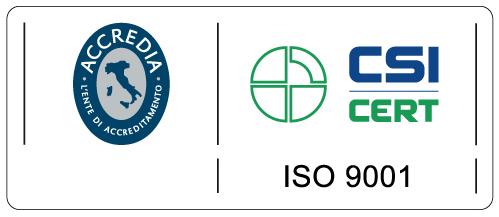 Agenzia Formativa ISIS“IL PONTORMO”Oggetto: Modulo di Autorizzazione genitori per strumenti digitali e GSuite